AMP GROUP PRACTICEMinutes Arising from PPG Meeting Held at Mexborough Medical Practice in the Conference Room		                                                   At   13:00-15:00Photographs from the PPG meeting below. 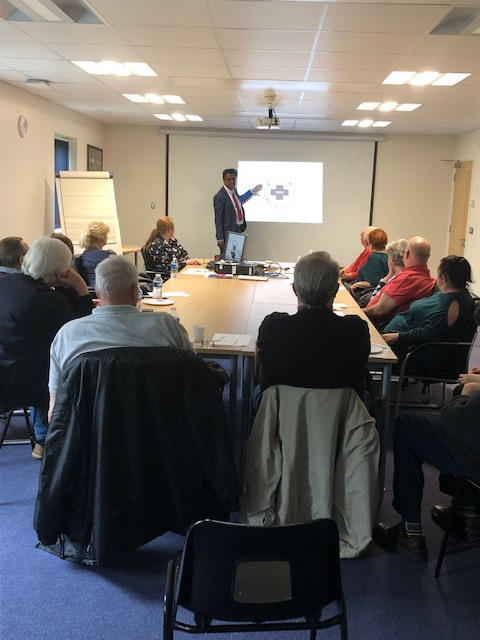 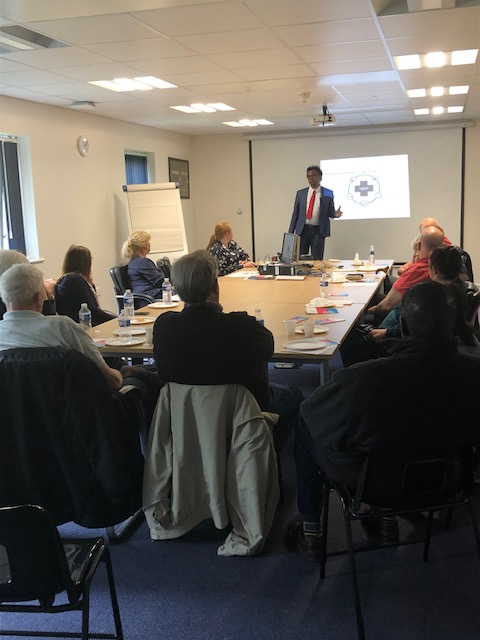 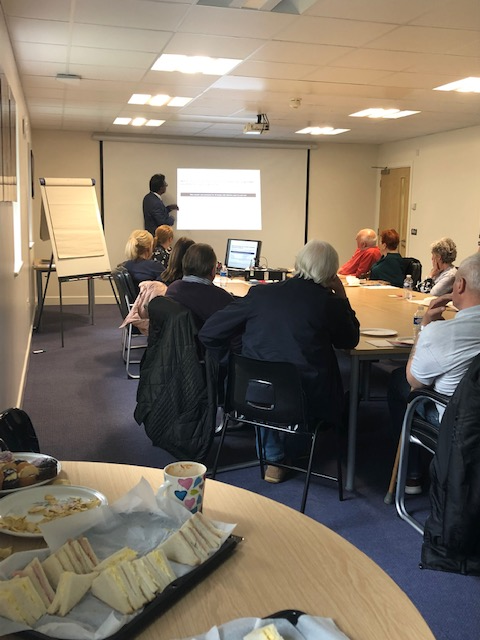 AttendeesTotal of the whole PPG team and new members from Denaby, Conisbrough, Mexborough and Askern Sites. Including youngest age of the attendee is 4 years old and the oldest patient was 83 years old.QOFSocial Prescribing One minute Silence Memorial Prize Veteran Friendly Practice National Diabetic Prevention NHS Health Check Patient request QOF success at the practice Claire Davis explained about the success of the QOF as the persistently full points achieved in practices AMP being in the frontline in Doncaster.There was a presentation from Michelle Butler from the Social Prescribing who spoke today and gave a presentation and answered questions properly there seemed to be numerous patients in the group who will be willing to access and spread the word widely.One minute silence for the Late Mr Batty who was the lead for the Patient anticipation group who’s help and assistance considerably helped in creating a new medical centre in this area and has been very supportive tried to explain the fact that first time ever Sheila was aware of every member of staff were crying when heard about his death. The practice represented at his funeral which was held locally at Mexborough. Mrs Batty today was not around as she is elsewhere in the country but she will be invited for the next meeting.James Batty memorial prize DR Kumar spoke in relation to Mr Batty role in helping patient s in his area particular his role in the Bruce legend and supporting elderly patients and youth in this area. Mr Batty has always flagged for patients in this area. In memory of Mr Batty and the fact the practice has won awards in the past in relation to supporting children from comprehensive schools in attending a place in medical school or nursing or pharmacy etc. an award has been formulated for a small bursary to be awarded to any students who have interest to work In the NHS on this speciality field including those already at university in the field of medicine, Pharmacy ,Nursing, paramedic etc. and those students intend to go to any of the above specialities in a university in the UK.Discussion took place in relation to the approval today from the Royal college of GPS and NHS England of The veteran friendly practice. As far as we know we are the only practice in Doncaster who has achieved this in this area and discussion took place in relation to supporting veterans who do not have that good a deal compared to American compatriots.The practice is very proud to be part of this and working in the future in relation to improving relationships and supporting specially patients who have these problems.National Diabetic Prevention programme and better control and reduction of cardio mortality in patients who have diabetes Dr Kumar gave a presentation in relation to this and this has received very well with all the patients who have taken on various questions on board.Discussion took place in relation to the NHS Health Check and how patients could spread the word near and wide at expectations themselves who will be doing this, also a discussion took place in relation to the proactive care which is being pushed forward in Doncaster where we will be working alongside the Social Prescribing the Pharmacist and hopefully an expert patient to support the patients of proactive care.Couple of patients have requested an agenda and minutes from the last meeting and we will be making sure we will be sending this across